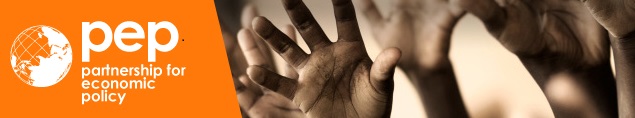                                           PMMA Project: 2XXXXDelete as appropriate: Interim report / final draft report / final report / working paperTitle of the report Date (month, year)Author AAuthor BAuthor CAuthor DEtc.General note: the structure and indications below can apply or not depending on the version of the document. However, we expect that, since the first version, the paper adopts a journal article format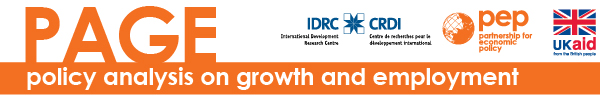 Title of the paperAbstract A summary of 12-16 lines (or between 100 and 150 words) briefly reporting the research background, main questions, results and policy implications of the study. Your abstract should reply these questions: What is known and why is this study needed. (Background and motivation); What you do? (Methods); What do you find? (Results); Which are the policy implications? (Discussion)AuthorsKey words : Keyword 1, Keyword 2, etc. JEL Classification: CODE1; CODE2; etc. Acknowledgements This research work was carried out with financial and scientific support from the Partner- ship for Economic Policy (PEP) www.pep-net.org with funding from the Department for International Development (DFID) of the United Kingdom (or UK Aid), and the Government of Canada through the International Development Research Center (IDRC). This first section is mandatory, and must be copied as is. The authors are also grateful to Person X and Person Y for technical support and guidance, as well as to Person Z for valuable comments and suggestions. This section can be customized and opened to other contributors, but we encourage you to start by acknowledging your PEP mentors (scientific and policy outreach).Table of ContentsIntroductionThis section should be developed around the following issues (note that the order of the elements below can be changed):Hook: motivation of your paper, explain why the topic is interesting.Question: research question and explanation of your strategy and its challenges, preview of the results and impact mechanismsAntecedents: overview of directly relevant literature that contextualize your articleValue Added: Contributions (most important part)Roadmap: Outline the organization of the paper with key points and milestonesLiterature reviewReport on key works on the issue of interest.Note that it is more and more frequent that the literature review is very narrow and included in the Introduction section (however, especially for the Interim and Final Report versions, it might be better to have this as a distinct section)You should cite only sources that are crucially relevant to your research questionThe literature review should also help you to demonstrate the value-added of your contributionOne of the scholars cited might be a referee for your paper:  keep a neutral tone when describing past contributionsThe absence of recent references suggests that the review is incomplete or the topic out- of-fashionPlease, note that any text that you borrow from another source should be carefully contained between quotation marks, and this, with a reference to the source (including page number) immediately following the quotation. Note also that copying large extracts (such as several paragraphs) from other texts is not a good practice, and is usually unacceptable.For a fuller description of plagiarism, please refer, for example, to the following web sites:http://writing.yalecollege.yale.edu/warning-when-you-must-cite, and http://writing.yalecollege.yale.edu/fair-paraphrase. PEP will be using a software program to detect cases of plagiarism.How to insert the author name of one reference (Baah-Boateng, 2016)How to insert remember different references in the text (Baah-Boateng, 2016, 2015; Mueller et al., 2018)Conceptual Framework (optional)(The use of this section depends on the type of paper; if entirely empirical, the impact mechanisms can be briefly discussed in the introduction and, extensively, in the empirical section - see below).It explains the potential determinants and the impact/causal mechanisms of a given pol- icy/intervention, phenomenon or shock on the outcome(s)It allows to derive (conceptually or theoretically) the hypotheses being tested with the empirical modelsIt may help to explain some (seemingly) unexpected or counterintuitive empirical resultsThe interpretation of the empirical results needs to be done consistently with the developed conceptual frameworkData and Measurement of Key Variables(Note that the Empirical Strategy section - just after - sometimes precedes this one).Context and DataIn this subsection you need to describe the context of your application, your data and convince the reader that your data are the most appropriate to address your research question(s). You also need to show some descriptive statistics of the variables used in the econometric analysis (except for the outcome and main explanatory variable - see below).Defining the outcomeIn this sub-section, you define the outcome, and show some descriptive statistics of the outcome.Defining the “treatment/shock”In this subsection, you define the treatment or shock, and show some descriptive statistics of the treatment or shock.As a general suggestion, Descriptive statistics are crucially important: By rigorously interrogating the basic data and their relationships, they should report information supporting and guiding the research questions. If you cannot tell a coherent story with the basic data, then how can the reader be convinced by empirical strategy?Example for inserting a table:Table 1: Labor market power determinantsExample for inserting a figure:Figure 1: The density curve of the Pigou index−2	0	2	4	6Pigou IndexNote: …Source: Always, always, always indicate the source of dataRemember that Figures and Tables must be self-contained (no need to read the text to understand them)Identifying the causal impact of X on Y: Empirical StrategyEconometric specificationsThe challenges to, e.g., identification can be discussed here or in a separate subsection.Example  for  inserting  an  equation:	(01)Remark(s):Use the same font for all symbols and notation;Define clearly all notation used in the text and in the equations.In general, this section should be structured around these points:It describes how the paper answers the research question(s)To do that, you need a credible and solid research designYou need the appropriate methodologyYou need to convince the editor and the referees that you use the best possible methodology given the available data to answer your research questionsMust provide all the details that are needed to replicate your research design, i.e. the exact reference(s) and a broad but stand-alone description of the methodNo need to describe well-known methods (e.g., likelihood function of a probit), use referencesRobustness checks and a discussion about the limits and caveats of the analysis are perceived favorably by refereesEstimation ResultsThis section should report the discussion and interpretation of the results together with the associated tables and figures. All tables and figures should be accurately cited in the text. In order to keep the main text as brief as possible, some less relevant but still necessary tables and figures can be moved into an Annex (see below).Effect of X on YTable 2: Labor market power determinantsExample for inserting a figure:Figure 1: The density curve of the Pigou index−2	0	2	4	6Pigou IndexNote: …Source: Always, always, always indicate the source of dataRobustness checksThis section serves to test whether the identification strategy is robust to, e.g., possible sample characteristics, or unobserved variables, etc.Impact mechanismsThis section serves to elucidate the mechanisms that would drive the causal effect.Conclusions and policy implicationsSome readers glance at the conclusion to decide to read the more or not: Good practice to restate the research question to show its pertinenceSynthesizes the data, method, challenges, results, policy implications, and possible future researchDo not draw conclusions that are not supported by your findings. Do not extrapolate.ReferencesBaah-Boateng, W. (2015). Unemployment in Africa: how appropriate is the global definition and measurement for policy purpose. International Journal of Manpower, 36(5):650–667.Baah-Boateng, W. (2016).  The youth unemployment challenge in Africa: What are the drivers? The Economic and Labor Relations Review, 27(4):413–431.Mueller, V., Doss, C., and Quisumbing, A. (2018).  Youth migration and labor constraints in African agrarian households.  The Journal of Development Studies, 54(5):875–894.AppendicesAppendix AInsert the text of the appendix AAppendix BInsert the text of the appendix BAuthor A:Professional title, institution city and countryemail addressAuthor B:Professional title, institutioncity and countryemail addressAuthor C:Professional title, institutioncity and countryemail addressDep. Var.: Pigou indexModel 1Model 2Concentration in Labor0.0220∗0.0204Concentration in Remunerations-0.0468∗∗∗-0.0514∗∗∗Concentration in total gross production0.0285∗∗0.0291∗∗Concentration in fixed assets0.0172∗0.0196∗Sector dummies...YESConstant0.165-0.261Observations268268R20.2160.360Adjusted R20.2040.302Note: ∗ p < 0.05, ∗∗ p < 0.01, ∗∗∗ p < 0.001Source: Always, always, always indicate the source of dataNote: ∗ p < 0.05, ∗∗ p < 0.01, ∗∗∗ p < 0.001Source: Always, always, always indicate the source of dataNote: ∗ p < 0.05, ∗∗ p < 0.01, ∗∗∗ p < 0.001Source: Always, always, always indicate the source of dataDep. Var.: Pigou indexModel 1Model 2Concentration in Labor0.0220∗0.0204Concentration in Remunerations-0.0468∗∗∗-0.0514∗∗∗Concentration in total gross production0.0285∗∗0.0291∗∗Concentration in fixed assets0.0172∗0.0196∗Sector dummies...YESConstant0.165-0.261Observations268268R20.2160.360Adjusted R20.2040.302Note: ∗ p < 0.05, ∗∗ p < 0.01, ∗∗∗ p < 0.001Source: Always, always, always indicate the source of dataNote: ∗ p < 0.05, ∗∗ p < 0.01, ∗∗∗ p < 0.001Source: Always, always, always indicate the source of dataNote: ∗ p < 0.05, ∗∗ p < 0.01, ∗∗∗ p < 0.001Source: Always, always, always indicate the source of data